关于蓝田县人民检察院物业管理服务成交结果公告一、项目编号：XCZX2022-0046备案编号：ZCBN-西安市-2022-00491二、项目名称：蓝田县人民检察院物业管理服务三、成交信息服务商名称：西安荣信生活服务集团有限公司服务商地址：西安市高新区科技路37号海星城市广场办公楼1幢1F101号成交金额：698016.00元联系人：冯娜联系电话：13325485883四、主要标的信息五、评审专家名单：卢晓嵘、王文、方舒。六、公告期限：自本公告发布之日起1个工作日。七、其他补充事宜1、本项目为专门面向中小企业采购项目，成交服务商性质详见附件。2、请成交服务商于本项目公告期届满之日起前往西安市公共资源交易中心八楼领取成交通知书，同时须提交密封好的纸质响应文件一正两副，内容与电子响应文件完全一致。八、凡对本次公告内容提出询问，请按以下方式联系。1.采购人信息名    称：蓝田县人民检察院地    址：西安市蓝田县温泉路1号联系方式：188292897742.采购代理机构信息名    称：西安市市级单位政府采购中心地　  址：西安市未央区文景北路16号白桦林国际B座联系方式：029-86510029、86510365转分机808463.项目联系方式项目联系人：吴老师电　  话：029-86510029、86510365转分机80807九、附件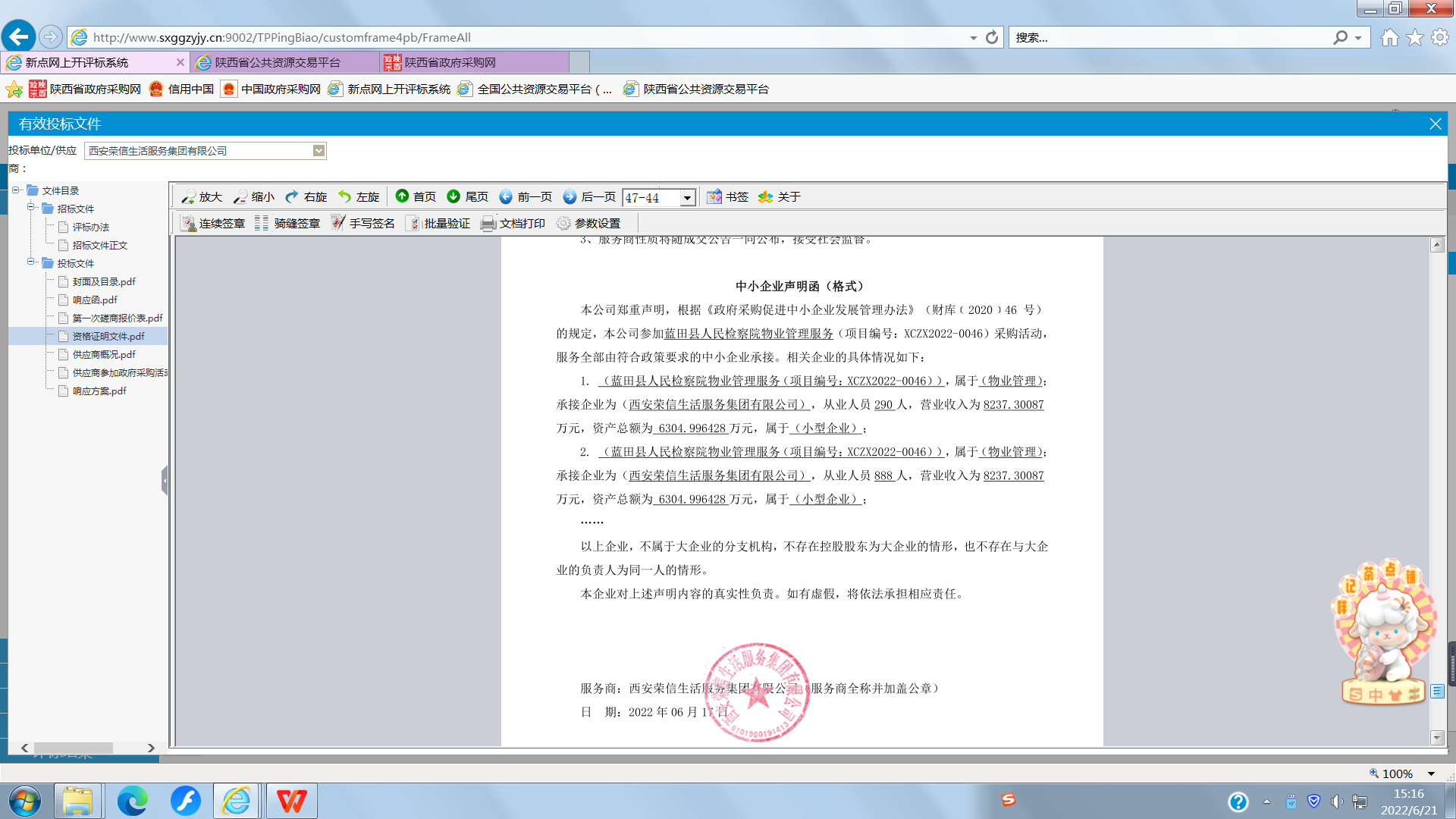 西安市市级单位政府采购中心2022年6月22日服务类名称：蓝田县人民检察院物业管理服务服务范围：蓝田县人民检察院办公大楼共计6层，服务面积为6500㎡。本次物业服务包括：工程设施设备维保服务、保洁服务、绿化服务、安保服务、餐饮服务及会议服务等。服务内容及要求：设施设备维保服务要求：工程综合维护要求：（1）建立健全各项物业服务制度，明确各种岗位工作标准，并制定具体的落实措施；（2）设备机房环境整洁卫生，物品摆放有序，机房内严禁吸烟、饮酒等与工作不相符的事宜，无关人员不得随意入内等详见磋商文件第三章。服务标准：详见磋商文件第三章。服务时间：自合同签订之日起一年。